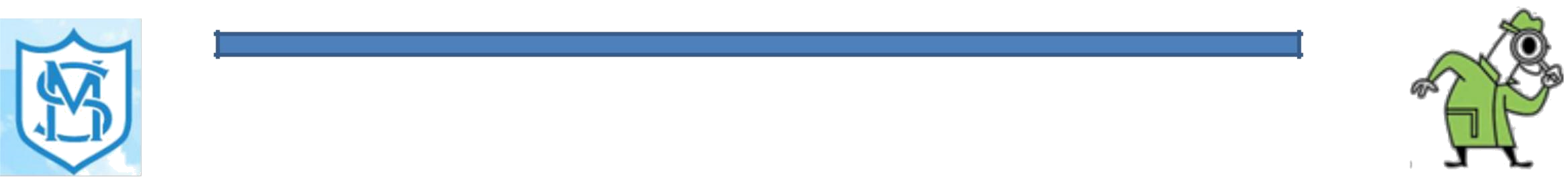 Science excites, stimulates and incites awe in pupils regarding the world around them.Our approach to science fosters a positive attitude, confidence both inside and outside of the classroom, and a high level of engagement towards their learning.Pupils will make links between their scientific knowledge, the world around them, and other parts of the curriculum. Science Aims At St Mary’sThe aim of teaching Science at St Mary’s School is to:Provide children with high quality scientific experiences that develop their understanding.Introduce and extend children’s knowledge of scientific ideas.Inspire children to investigate and explore the worldaround them.•	Enable children to communicate their ideas using scientific vocabulary.Engage pupils as learners, through linking ideas withpractical experiences.Help pupils to question and discuss scientific issues.Encourage safety and awareness of riskDevelop enquiry skills of predicting,	questioning, inferring,concluding and evaluating.Provide pupils with the competence and	confidence to deal with a life in an increasingly scientifically complex society.Show pupils how major scientific ideas contributeto technological change.Encourage children to challenge themselves and further.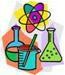 AssessmentAssessment for learning will take place following the completion of a unit. Each term, children will take ageneral science assessment. Reporting to parents occurs annually inwritten form at parent’s evening and in the form of the child’s report. St Mary’s Catholic Primary School- Science 2019-2020Examples of Work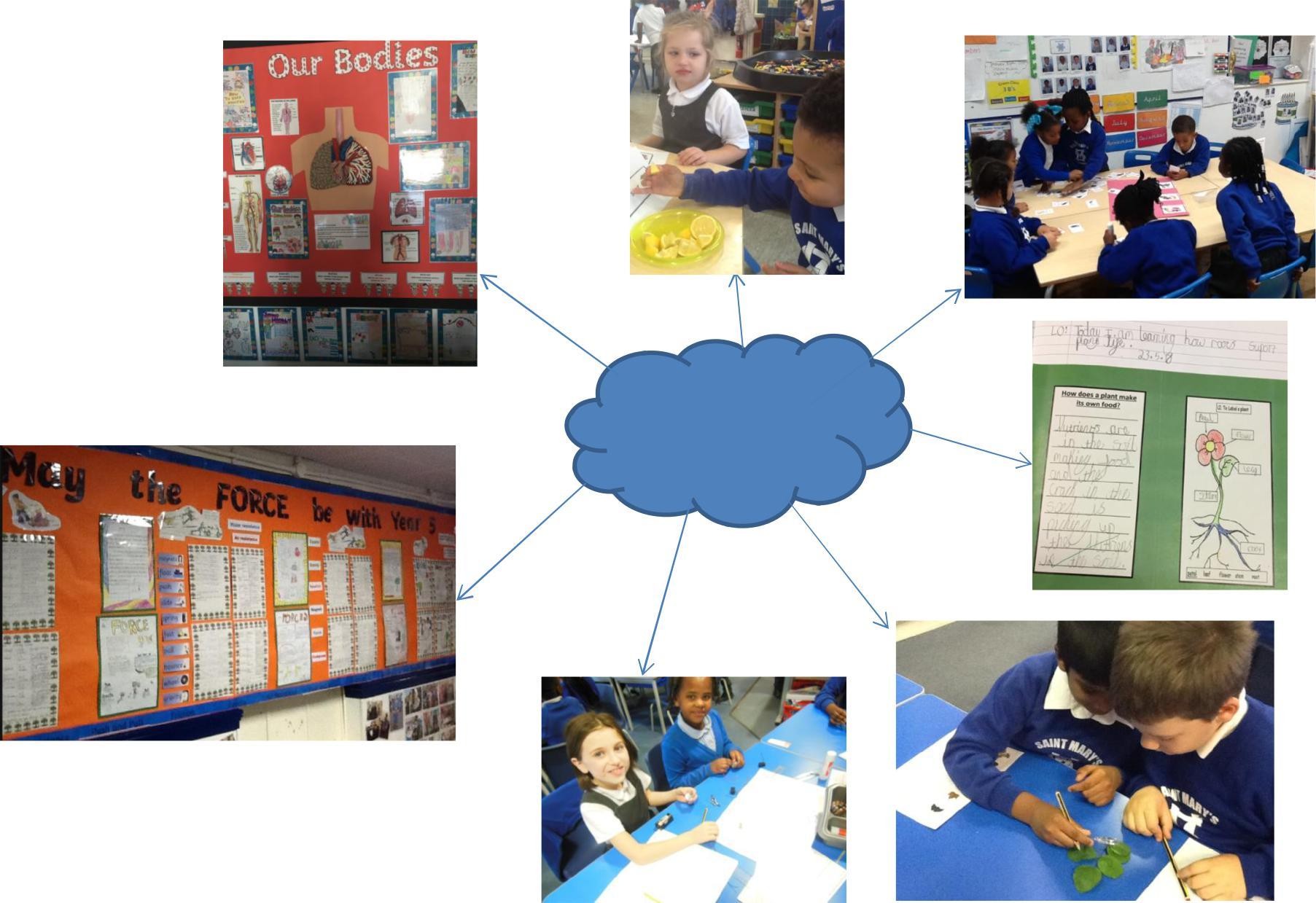  St Mary’s Catholic Primary School- Art 2019-2020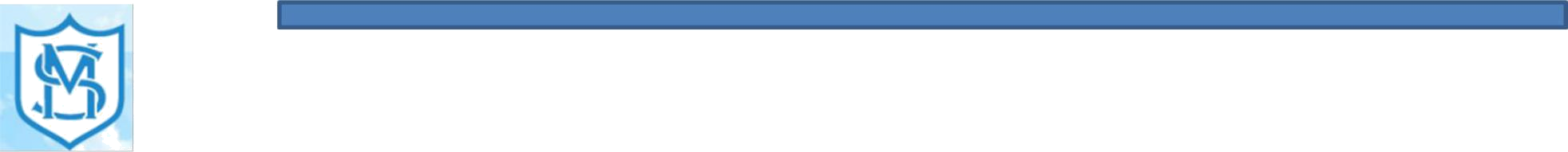 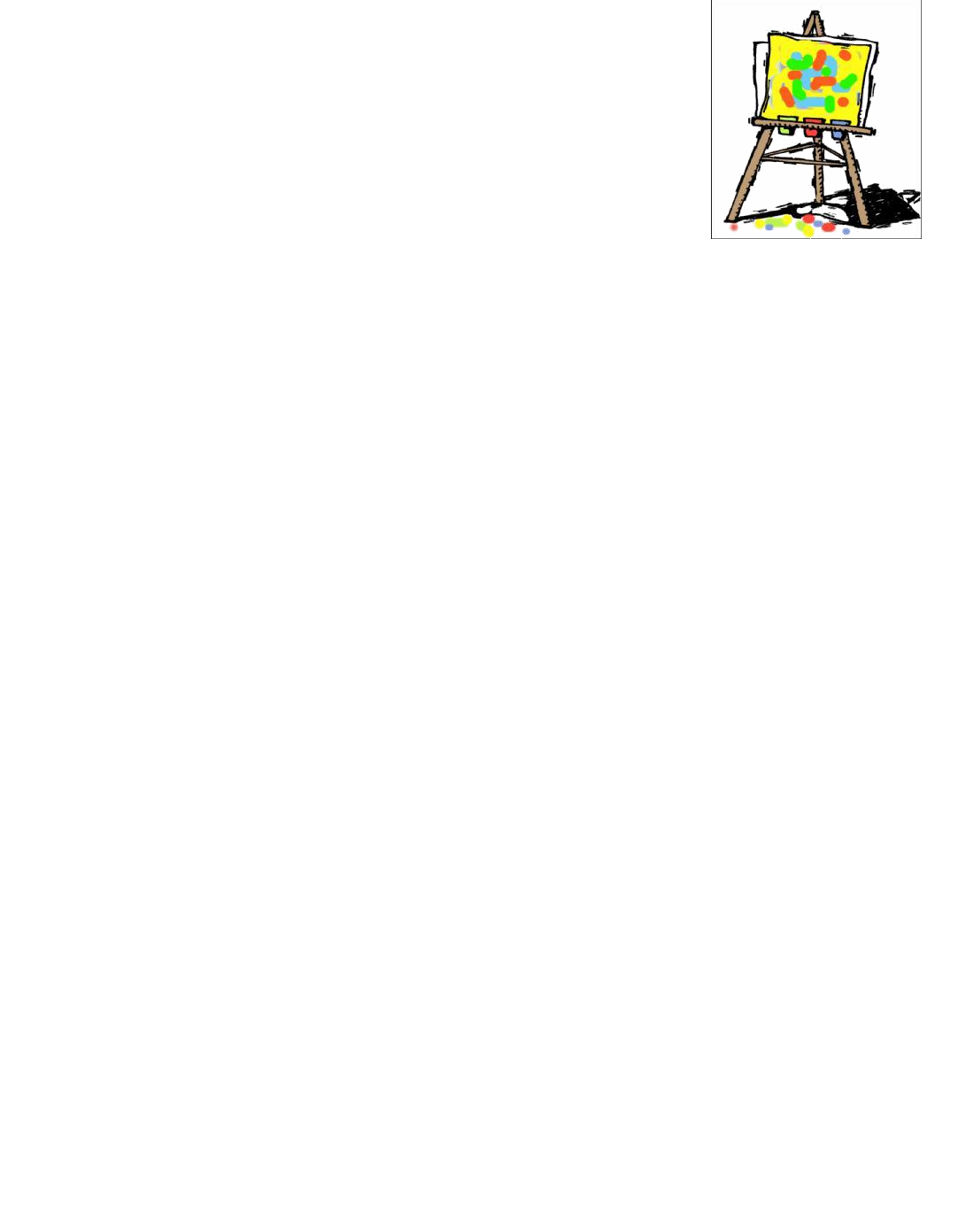 What is Art?St Mary’s Primary school delivers the Art curriculum both as a stand-alone subject butSchoolalsolinedwith- Artthetopic2018oftheterm-2018orhalfterm. Children willalways haveExamplesaspecificartskillasofafocusWorkforthelesson and they arecontinuously being challenged to refine and hone their art skills.Your child will develop their skills within drawing, painting, printing, clay and textiles. Children will learn that art skills can be developed and built upon, throughout the school, and they will learn how to plan and produce a final piece of work within or linked to various topics.At times they will use sketchbooks to focus on building skills within drawing and painting or as a reference when evaluating finished pieces.Art AimsProduce creative work, exploring their ideas and recording their experiencesBecome proficient in drawing, painting, clay sculpture and print making Evaluate and analyse creative worksKnow about great artists and understand the historical and cultural development of their art forms.AssessmentAssessment for learning will take place on a continual basis using techniques such asteacher observation, group discussions and questioning but is formally recorded once a term. Reporting to parents will occur annually in the form of a written report at the end of the year, and through ‘Parent’s evening’. St Mary’s Catholic Primary School- Art 2019-2020 Examples of Work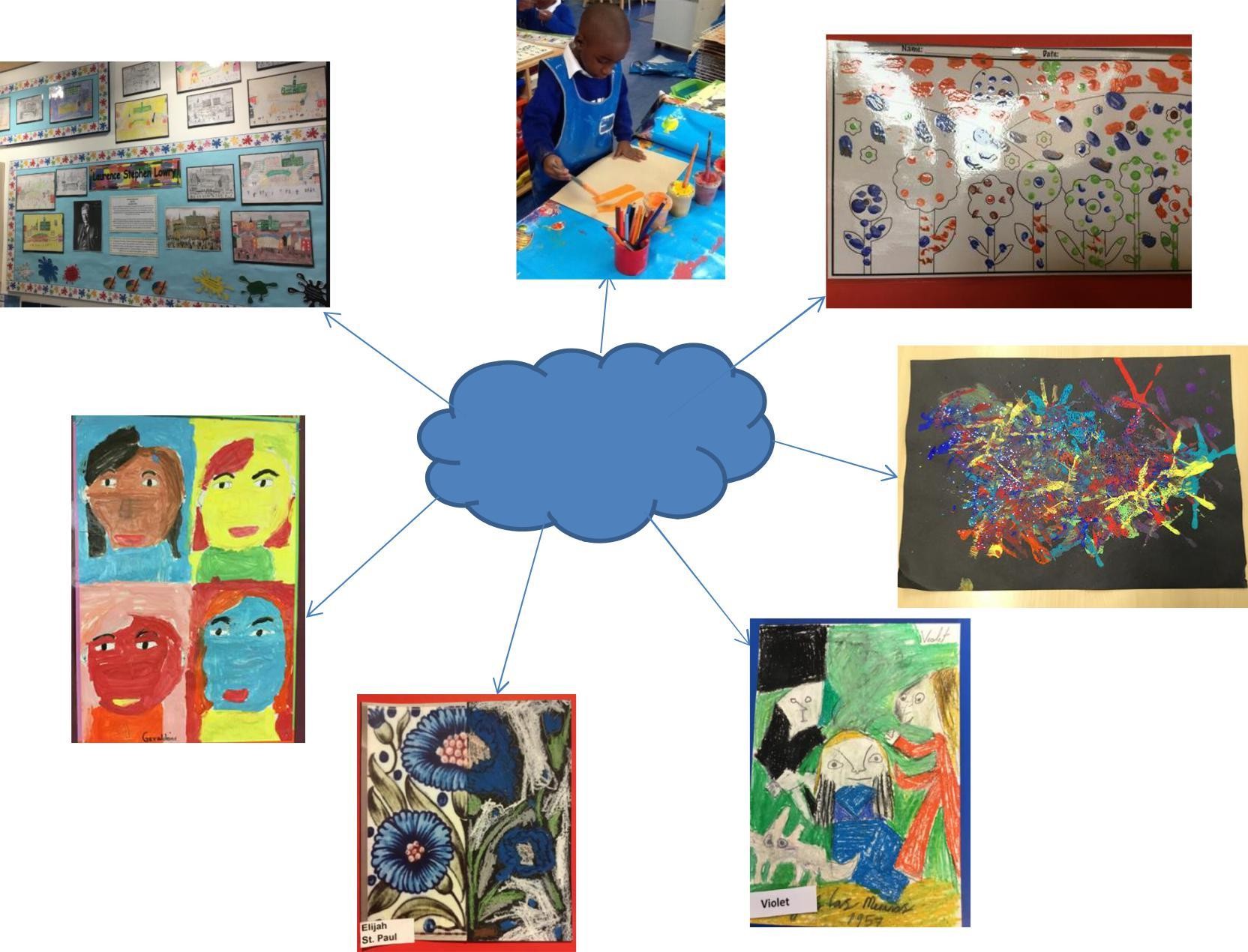 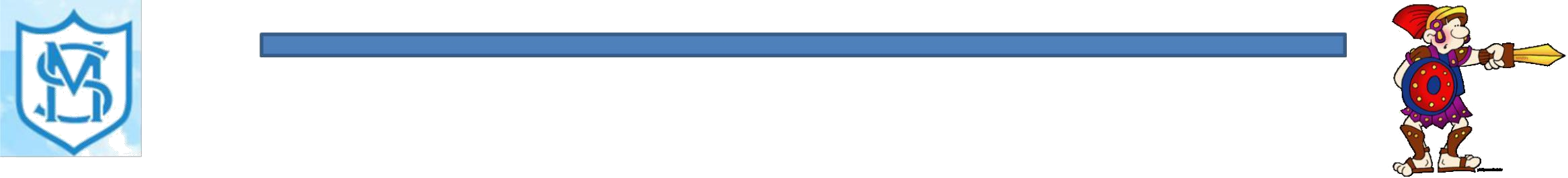 What is History?History is the study of events over time. It covers how the past influences our lives and shapes our customs and beliefs. History helps children to develop a sense of identity and make sense of the world they live in.History and the Primary CurriculumAt St Mary’s Primary School, the curriculum is delivered through the use of specific topics to aid learning which can very often be cross-curricular. Therefore, the knowledge and skills taught in History are embedded within a cross- curricular approach.History AimsThe aim of teaching History at St Mary’s School is;-to stimulate the children’s interest and curiosity about thepast-to foster interest and enjoyment in learning through the use of artefacts, practical activities and outings.-to enable children to gain knowledge and understanding about historical periods, significant events in the past and lives of people in the past and to appreciate how things have changed over time.-to develop a sense of chronology.-to help children understand society and their place within it so that they develop a sense of their own identity. -todevelop the skills of enquiry, investigation, analysis,evaluation and problem solving.AssessmentAssessment for learning will take place on a continual basis using techniques such asteacher observation, group discussions and questioning but is formally recorded once a term. Reporting to parents will occur annually in the form of a written report at the end of the year, and through ‘Parent’s evening’ St Mary’s Catholic Primary School- History 2019-2020 Examples of WorkExamples of our History work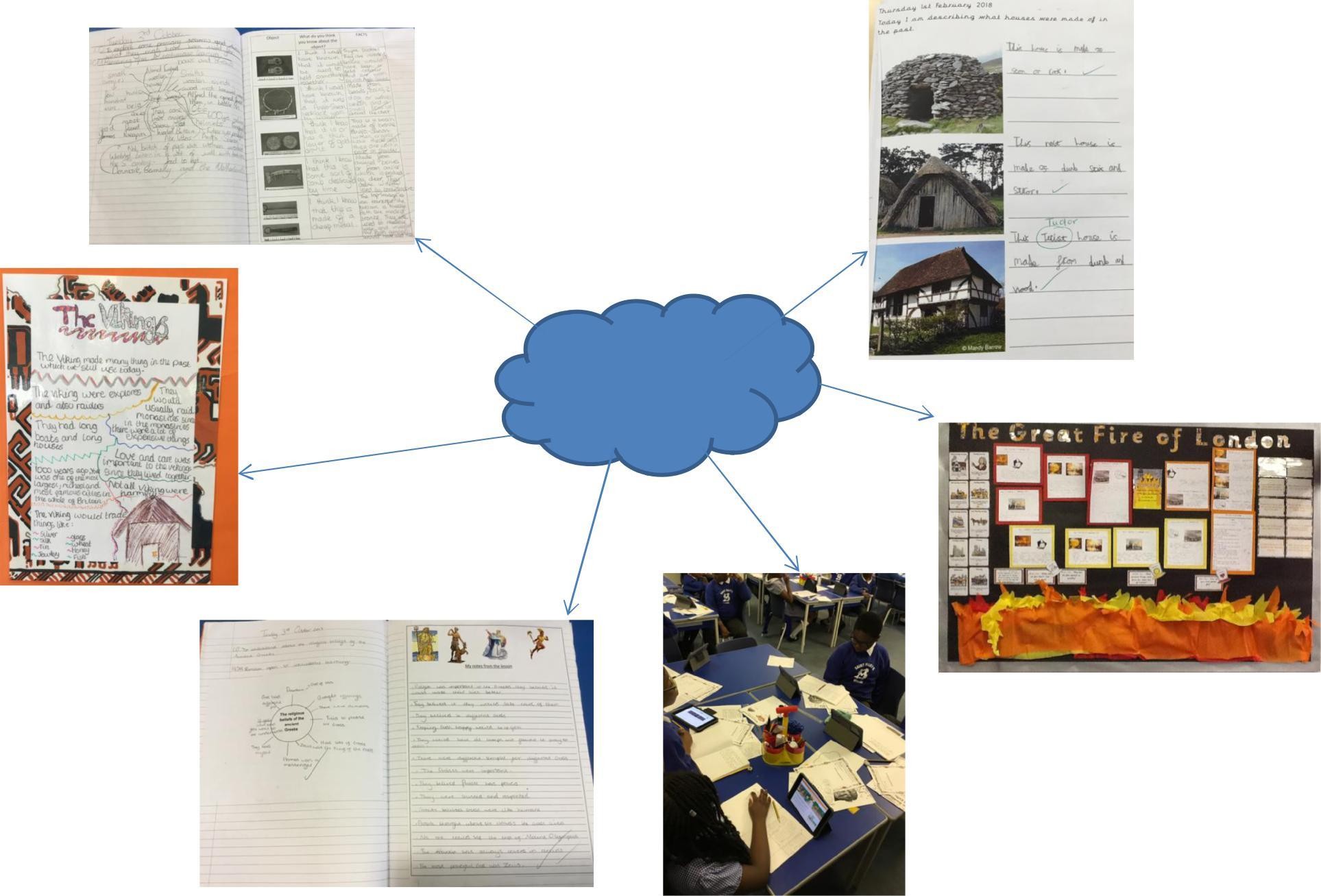 St Mary’s Catholic Primary School- Geography 2019-2020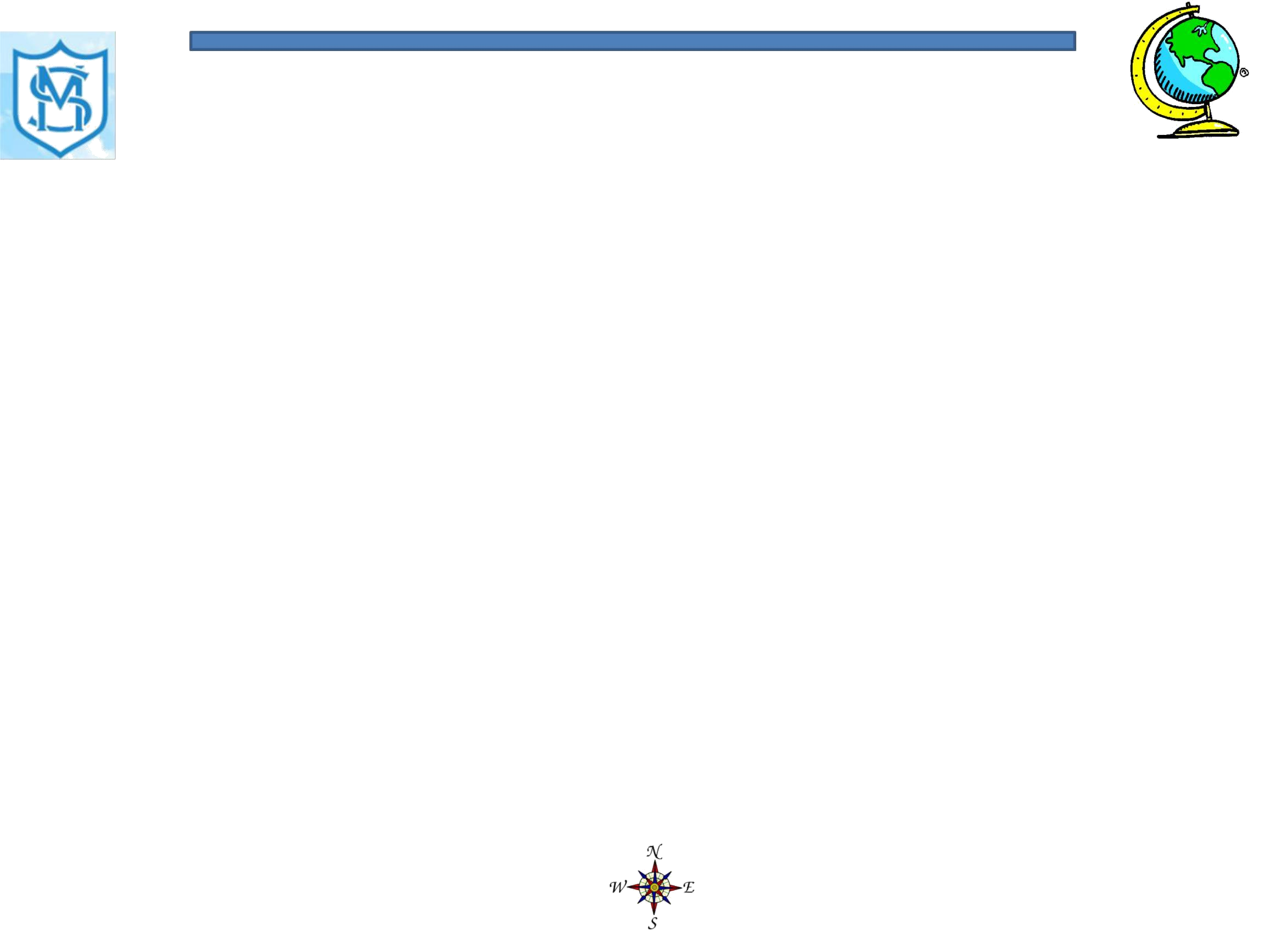 What is Geography?Geography is essentially about the study of places, the human and physical processes which shape them and the people who live in them. It is not simply learning about countries and what the weather is like. Skills developed through Geography help pupils to make sense of their surroundings and the wider world.Geography and the Primary CurriculumAt St Mary’s Primary School, the curriculum is delivered through the use of specific topics to aid learning which can very often be cross-curricular.Therefore, the knowledge and skills taught in History are embedded within a cross-curricular approach.Geography AimsThe aim of teaching Geography at St Mary’s is;--to stimulate interest in, and to encourage an appreciation of the world around us.--to enable children to gain knowledge and understanding of places and themes.--to encourage children to investigate and ask questions about real people in real places and their interaction with the environment.--to gain a greater understanding of the ways of life and cultures of people in other places.--to help children begin to understand their own role and the role of others in influencing their environment.--to become competent in the geographical skills needed to collect, analyse and communicate geographical data.--to help children understand the relationship of their actions to their health and to the welfare of others.-to help children to learn graphic skills, including how to use, draw and interpret maps.AssessmentAssessment for learning will take place on a continual basis using techniquessuch as teacher observation, group discussions and questioning but is formally recorded once a term. Reporting to parents will occur annually in the form of a written report at the end of the year, and through ‘Parent’s evening’ St Mary’s Catholic Primary School- Geography 2019-2020Examples of WorkExamples of our Geography work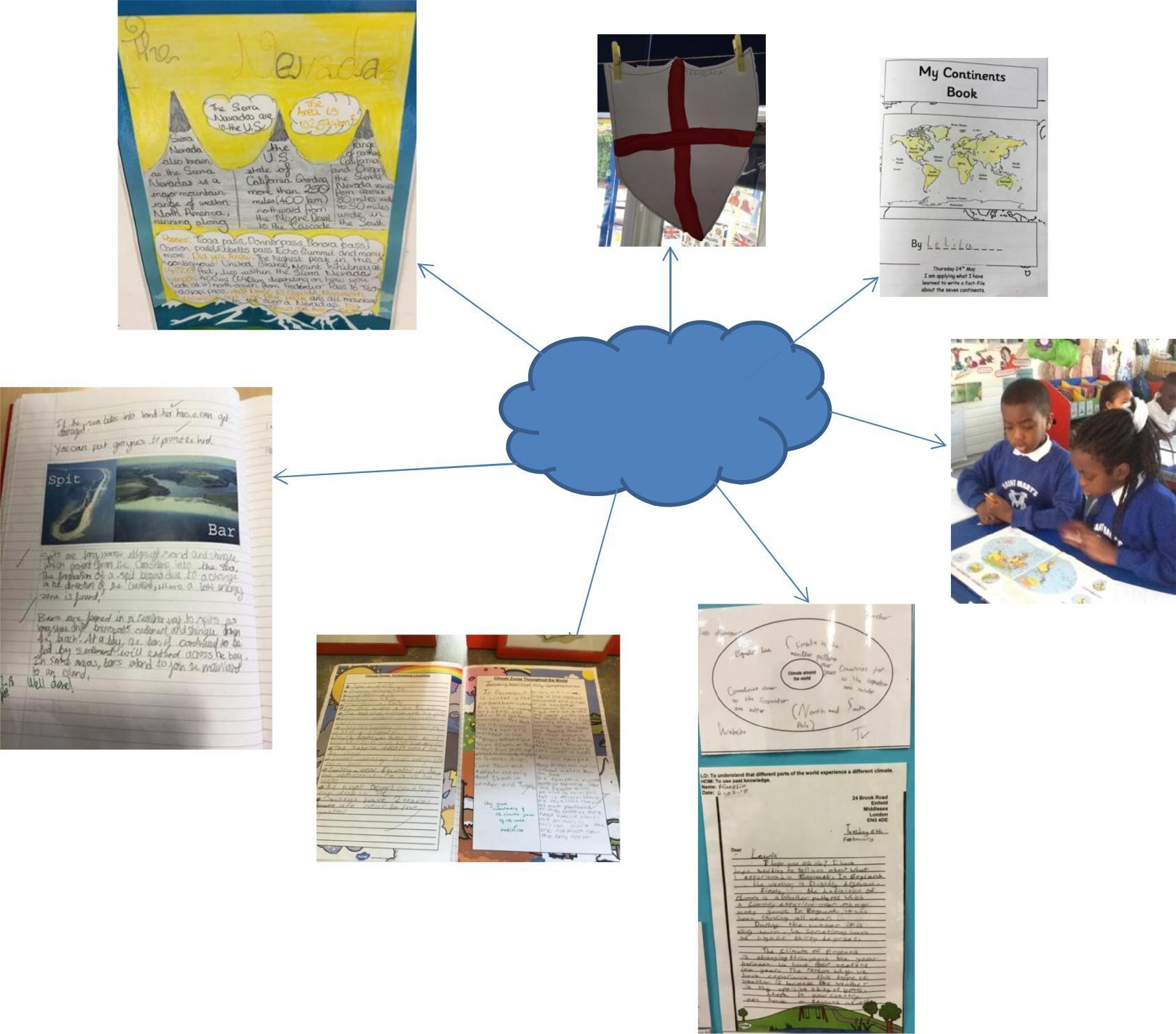 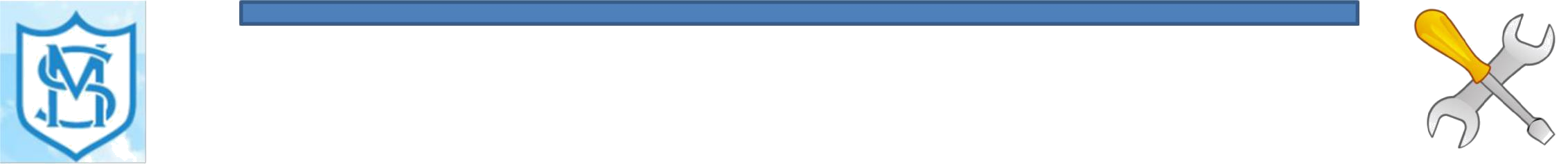 What is Design and Technology?Design and technology is an inspiring, rigorous and practical subject. Using creativity and imagination, pupils design and make products that solve real and relevantproblems within a variety of contexts, considering their own and others’ needs, wantsand values.Design and Technology and the Primary CurriculumOften our Design and Technology units are taught with a cross curricular link and have been inspired by our History or Geography topics. Each year children design, plan, make and evaluate their own products in purposeful projects, develop knowledge and understanding in technical mechanisms and develop skills when working with a variety of materials.Design and Technology AimsThe aim of teaching Design Technology at St Mary’s School is to:Develop the creative, technical and practical expertise needed to perform everyday tasks confidently and to participate successfully in an increasingly technological world.* Build and apply a repertoire of knowledge, understanding and skills in order to design and make high quality prototypes and products for a wide range of users.* Critique, evaluate and test their ideas and products and the work of others.* Understand and apply the principles of nutrition and learn how to cook.AssessmentChildren’s designs and evaluations will be assessed in a variety of ways;-annotated pictures and diagrams-detailed instructions-well-structured evaluations-photo evidence of practical activitiesFormal assessments will be made once a term and will be reported to parents at boththe Spring parent’s evening and in the annual end of year written report.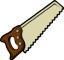  St Mary’s Catholic Primary School- D&T 2019-2020 Examples of WorkExamples of our D&T work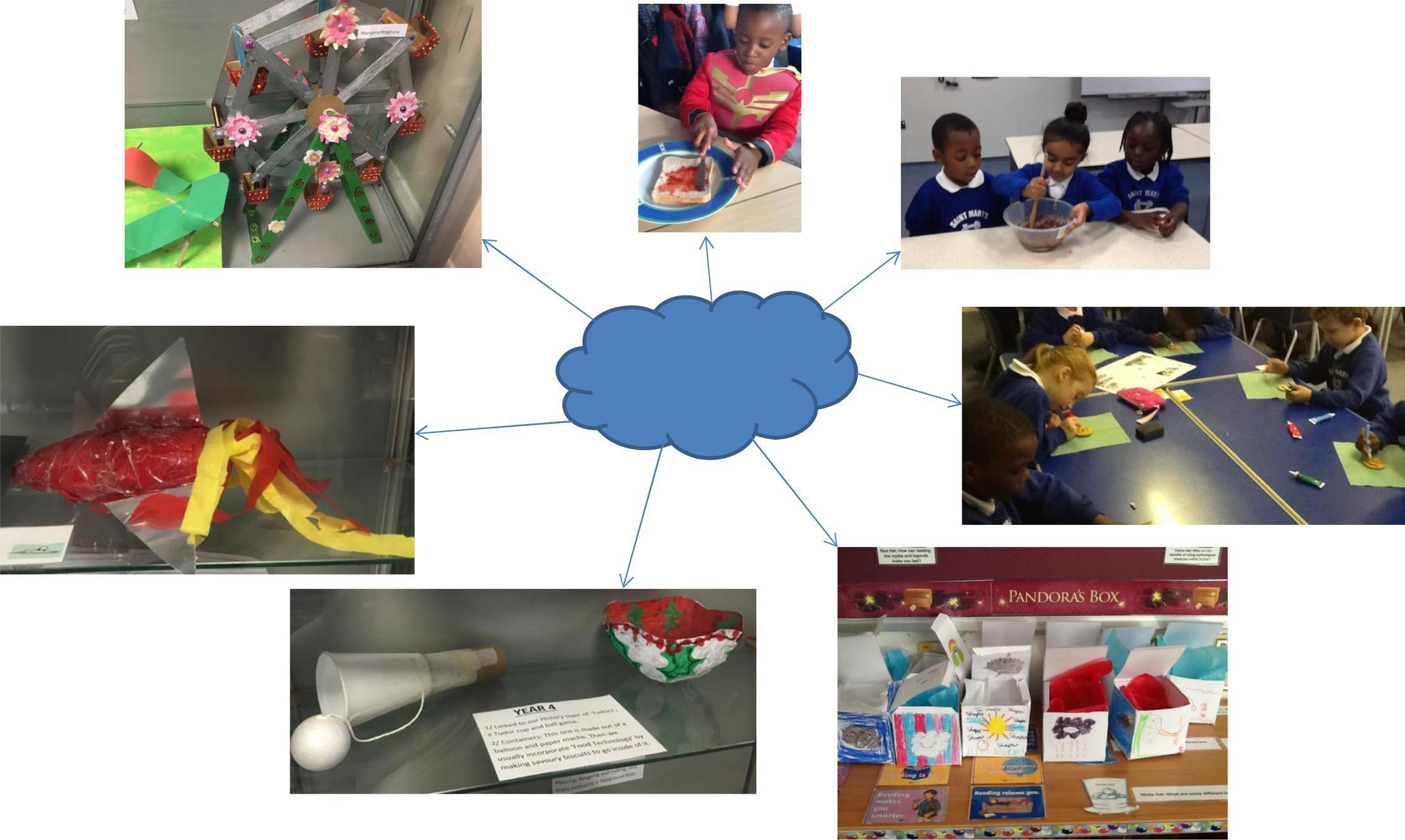 PSHE education equips pupils with the knowledge, understanding, skills and strategies required to live healthy, safe, productive, capable, responsible and balanced lives. It encourages them to be enterprising and supports them in positive learning, making effective transitions and in understanding economic wellbeing. A critical component of PSHE education is providing opportunities for children and young people to reflect on and clarify their own values and attitudes and explore the complex and sometimes conflicting range of values and attitudes they encounter now and in the future.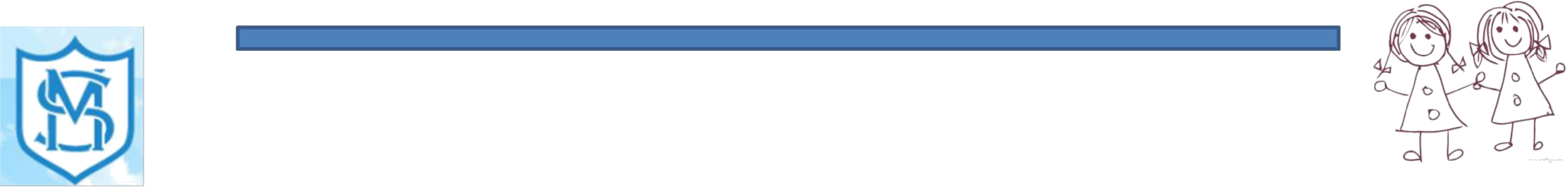 PSHE and the Primary CurriculumPSHE contributes significantly to the teaching of English in our school by actively promoting the skills of reading, writing, speaking and listening. Children develop oracy through discussing questions or presenting their findings to the rest of the class. PSHEteaching significantly contributes to the teaching of Mathematics by promoting the skillsof money and money management linked to budgeting. Children use Computing in PSHE to enhance their understanding of how the digital media affects theirs’ and others’ point of view by researching information using the Internet. PSHE contributes significantly to the teaching of History as children develop self-confidence by having opportunities to explain their views on a number of historical and social questions. They learn how society is made up of people from different cultures and start to develop tolerance and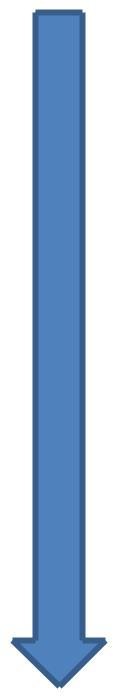 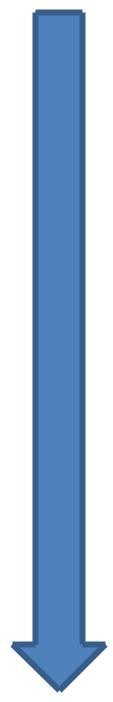 respect for others. PSHE contributes greatly to the children’s SMSC (social, moral, cultural and spiritual development). Through relevant discussion children are taught how to explore their understanding and thinking about the world around them whilst listening to and reflecting upon the views of others.The aims of PSHE in our school are: develop confidences and responsibilities and make the most of their abilities  prepare to play an active role as citizens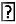 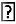 develop a healthy, safe lifestyle with the ability to make appropriate risk assessments develop good relationships and respect the differences between people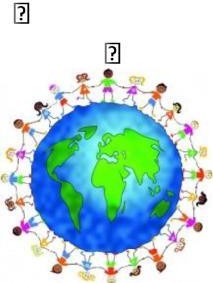 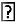  understand some basic principles of finances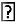  make a positive contribution to the life of the school be positive and active members of a democratic society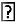 develop self-confidence and self-esteem; make informed choices. St Mary’s Catholic Primary School- PSHE 2019-2020Examples of WorkExamples of our PSHE work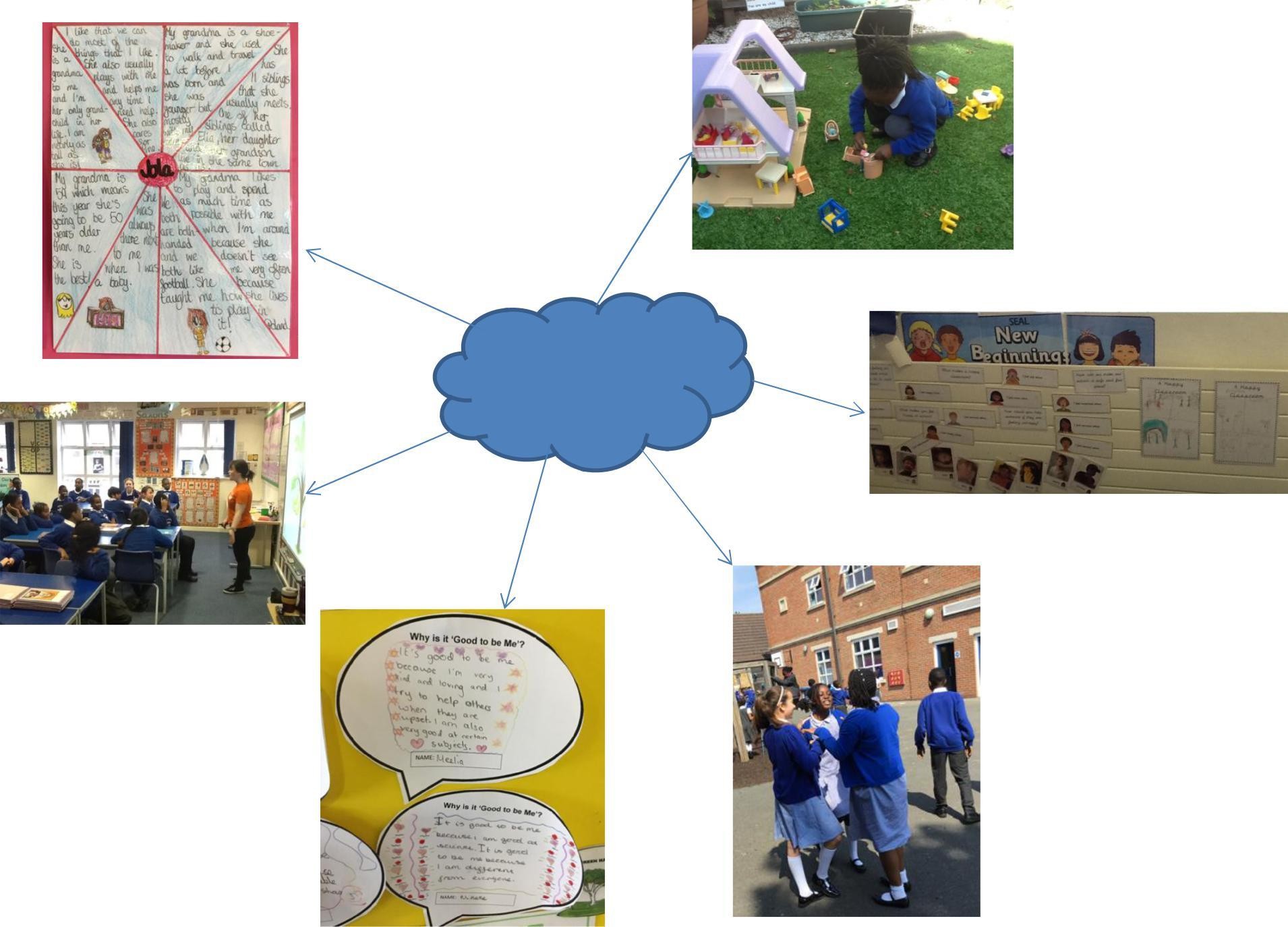 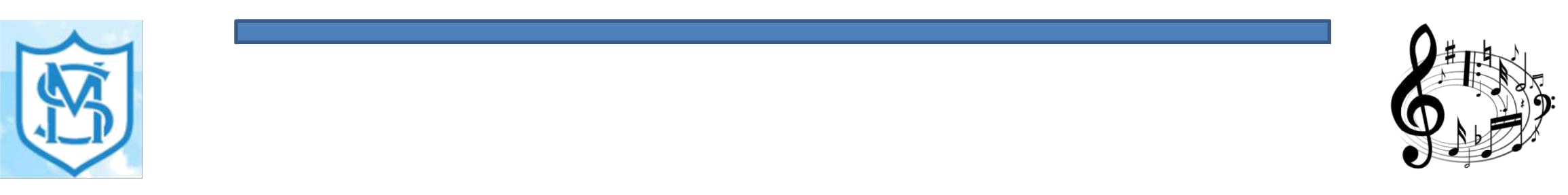 Music is a universal language that embodies one of the highest forms of creativity. A high-quality music education should engage and inspire pupils to develop a love of music and their talent as musicians, and so increase their self-confidence, creativity and sense of achievement. As pupils progress, they should develop a critical engagement with music, allowing them to compose, and to listen with discrimination to the best in the musical canon.Subject AimsAt St Mary’s, the music curriculum is delivered as an independent subject by a music specialist across KS1 and KS2.Children will perform, listen to, review and evaluate music across a wide variety ofmusic across a variety of historical periods, genres, types and traditions.Children will learn to use their voices and learn to play a variety of instruments and use these skills to compose their own music.Children will develop an understanding of how music is created, produced andcommunicated.Children will be encouraged to express their ideas and feelings through music. Children will develop resourcefulness and perseverance, tolerance and self-confidence. They will also develop teamwork skills such as negotiation and discussion.Music across the curriculumThe children develop many additional skills through their music education. The reading and writing of music links strongly to both literacy and maths and nurtures cognitive thinking. Listening skills are improved due to the discerning activities required in music. Composing and performing music cultivates social and creative skills in equal measure.AssessmentAssessment for learning will take place on a continual basis (although will be formally recorded once a term) using techniques such as teacher observation, group discussions and questioning. Reporting to parents will occur annually in the form of a written report at the end of the year, and through ‘Parent’s evening’.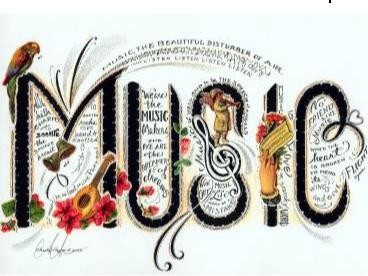  St Mary’s Catholic Primary School- Music 2019-2020 Examples of WorkExamples of our Music work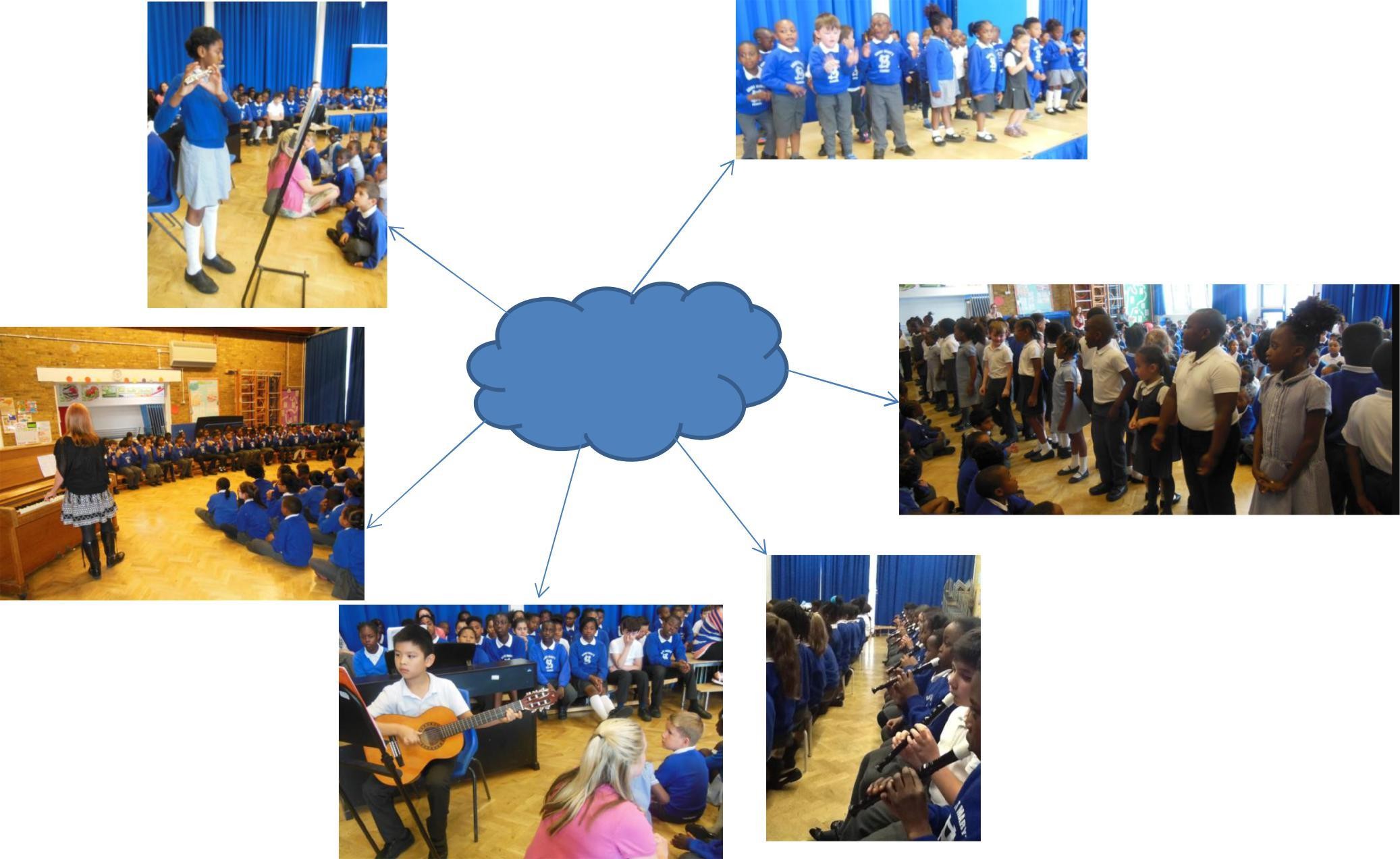 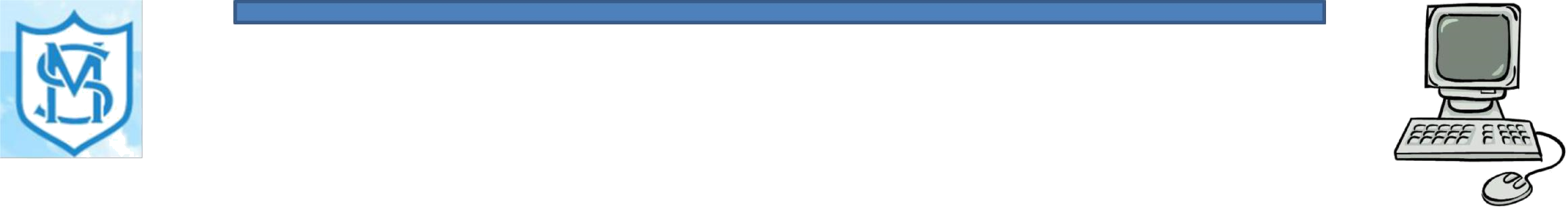 Computing is the study of how computers and the computer system works and how they are both constructed and programmed. Its aspects of theory, systems and applications are drawn from the disciplines of technology, design, maths and science. Building on their knowledge and understanding of computer science, pupils are equipped to use information technology to create programs, systems and a range of other content. Computing at St Mary’s also ensures that pupils become digitally literate, providing them with the ability to use and express themselves and develop their ideas through information and communication technology at a level which is suitable for the future workplace and as active participants in the digital world.Aims of ComputingThe aim of teaching Computing at St Mary’s Primary School is to ensure that allpupils:Can understand and apply the fundamental principles and concepts of computer science, including abstraction, logic, algorithms and data representation.Can analyse problems in computational terms and have repeated practical evidence of writing computing programs in order to solve problems.Can evaluate and apply information technology including new or unfamiliar technologies, analytically to solve problems.Are responsible, competent, confident and creative users of informationand communication technology.Writing Across the Curriculum:Once children have acquired the necessary skills through explicit computing lessons, they can then use and apply these in order to support and extend their learning in a wide range of curriculum areas. They will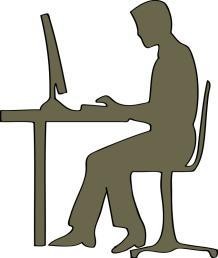 ir technology skills to produce written outcomes, for example in the form of online blogs, posters, news reports and power-point presentations. St Mary’s Catholic Primary School- Computing 2019-2020Examples of Work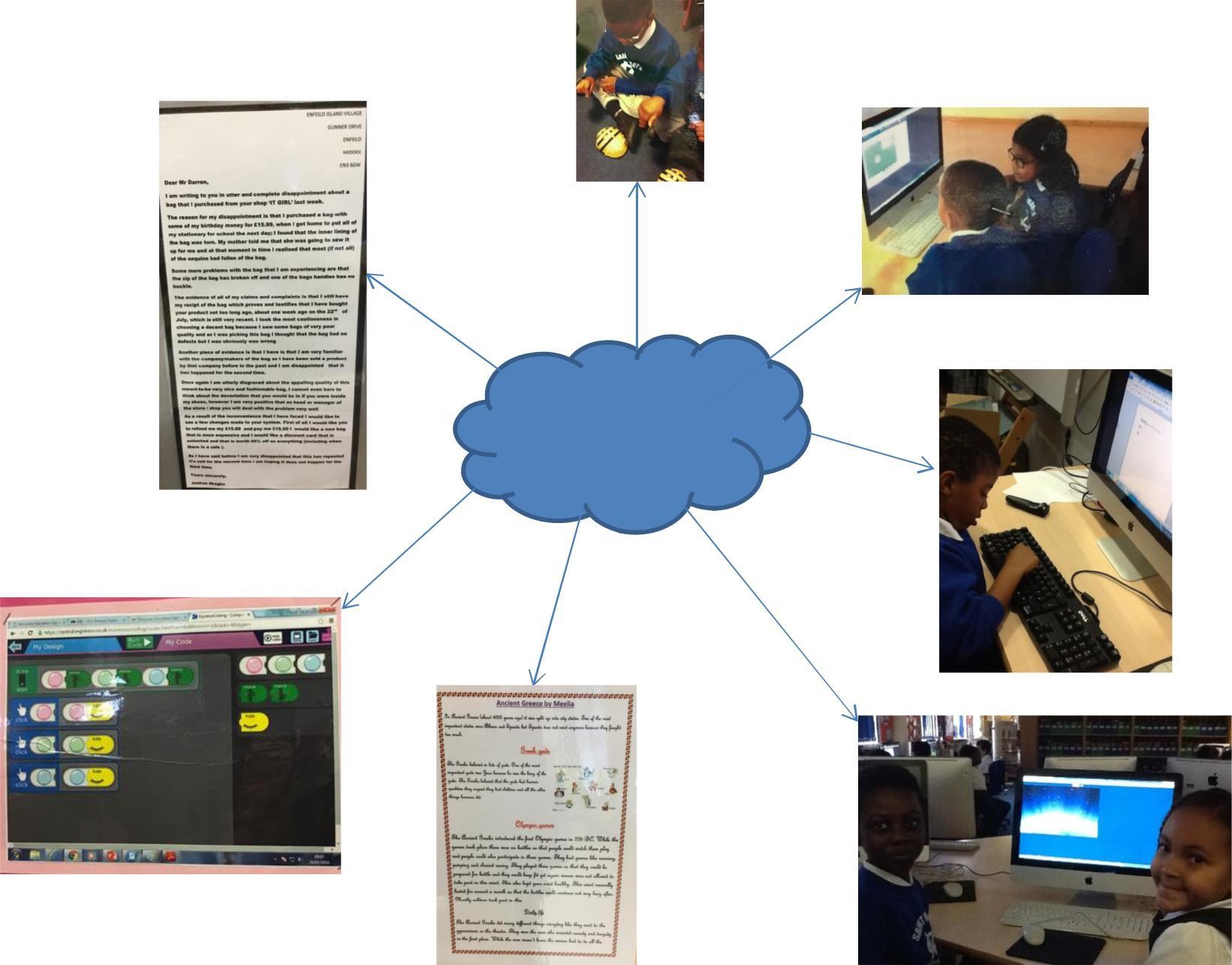 Religious Education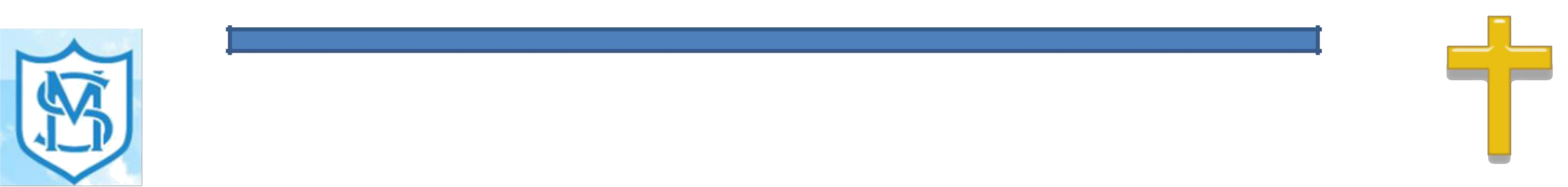 Through the Religious Education at St Mary’s, we aim to lead children to a deeper, more living, active and personal faith. This means that we want to help them to meet God, to form a personal relationship with Him, and to respond to Him through prayer, worship and by living as members of our parish/school. To lead children to a living faith we will help them to relate faith to life and to develop a Christian vision of the world and of their lives. This means that we must explore with them their experience of the world and interpret it in the light of faith as a sign of the presence of God and as a place where they are called to follow God’s ways in accordance with the teaching and example of Jesus Christ in the power of the Holy Spirit. We plan to achieve these aims through our RE programme, the ‘Resource Framework for Religious Education in Catholic Schools in the Diocese of Westminster’, in which the ‘Religious Education Curriculum Directory’ is central to teaching RE. This framework is an exemplar resource that models the linear teaching of content according to the Attainment Levels. Aims for each child at St Mary’s Catholic Primary School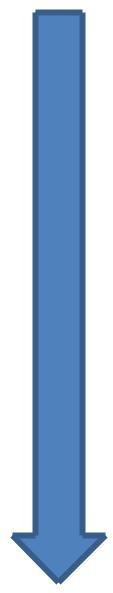 Whilst at St Mary’s School I will learn about being a Christian, I will experience thebeliefs, traditions and practices of the Catholic Faith.I will achieve as much as I possibly can in each area of the National Curriculum. I will know how to learn and enjoy learning and will view work in a positive andconscientious manner.I will co-operate and communicate with others effectively, independently and in a group and try to win and lose graciously.I will tolerate and respect the religious beliefs, views and values of others,understand the need for good behaviour and moderate my behaviour accordingly.I will respect the belongings and property of others.If I have a problem I know I can find someone who will discuss it with me.I will try to learn from mistakes and accept there is always room for improvement. I will share a sense of responsibility for my school, parish, local community and the wider environment.Assessment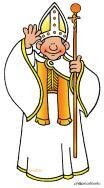 Pupils will be formally assessed following the completion of each unit of work. These assessment score will be provided for parents both on parent’s evening and in their child’s formal written report. RE is still currently assessed using levels. St Mary’s Catholic Primary School- RE 2019-2020 Examples of Work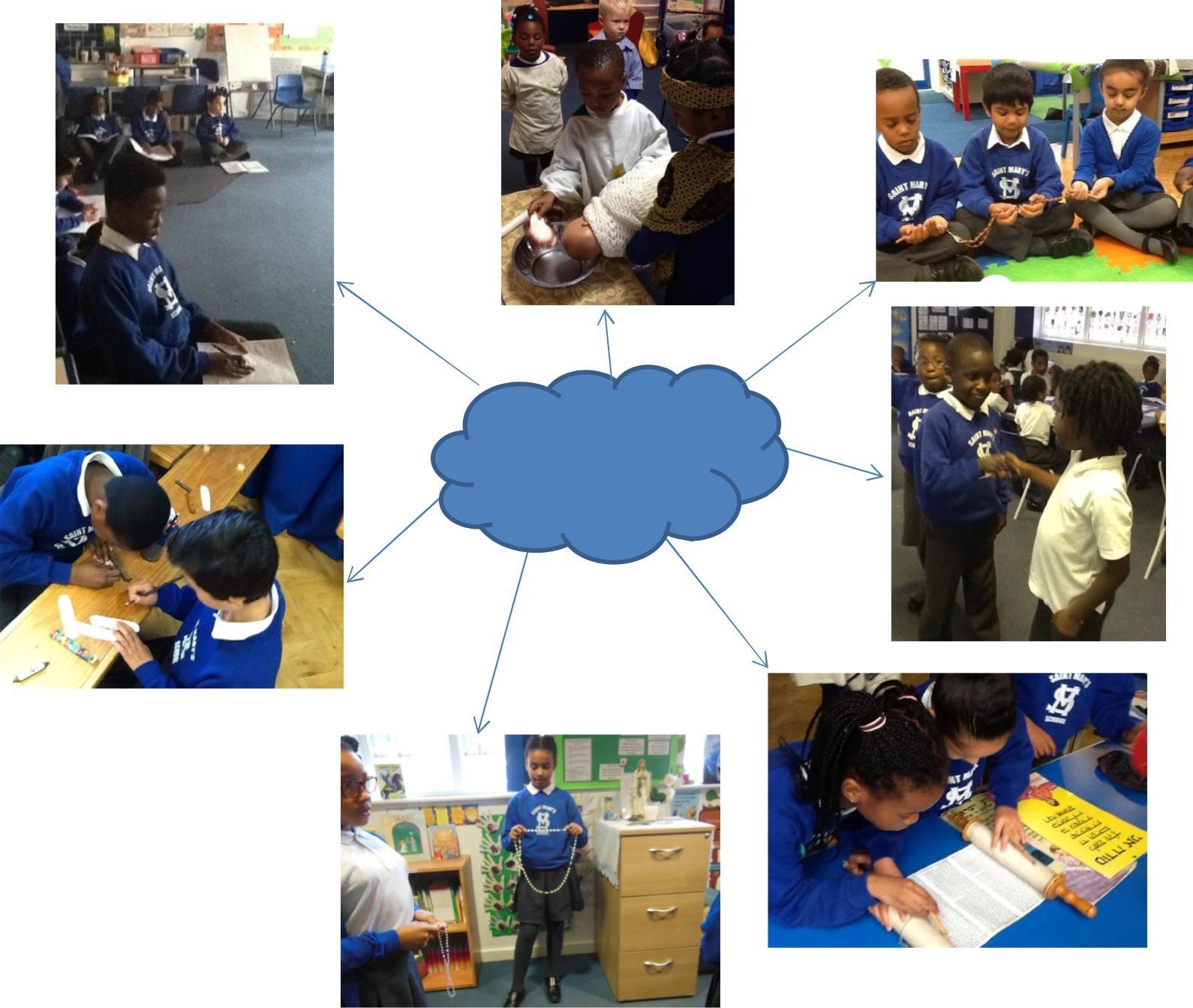 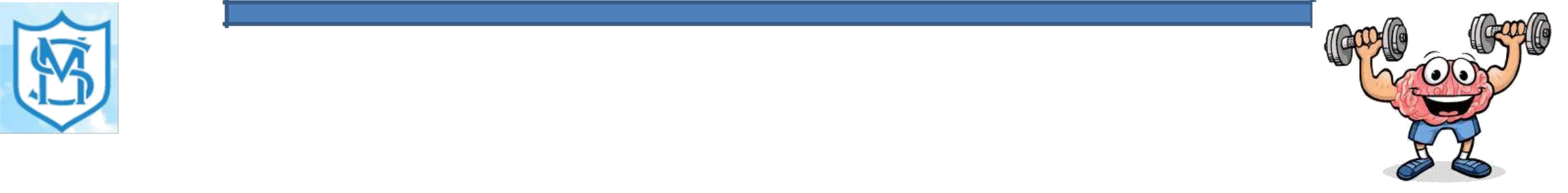 What is Physical Education?Physical education combines dance, gymnastics, games, athletics, swimming and outdoor adventurous activities to provide a broad and balanced range of experiences to enablechildren to face challenges and attain goals. It is intended to help pupils’ development of individual, paired and group work, in co-operative, collaborative and competitive situations to cater for the strengths, preferences and needs of every pupil, regardless of their age, gender, cultural or ethnic background.AimsOur aims in teaching PE are:To promote physical activity and healthy lifestyles, so pupils know the effects of exercise on the body, and the appreciation of safe exercising.To develop social co-operation and positive attitudes towards physical education and to compete with a sense of fair play.To provide an opportunity for children to develop skills as an individual, in pairs and in small groups, by repeating and refining actions and to perform with increasingcontrol, co-ordination and fluency.To provide children with an opportunity to achieve personal goals, including the ability to communicate and respond positively towards others.To promote an understanding of safe practice, and develop a sense of responsibility toward their own and others safety and well-being.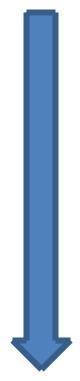 Assessment in PENon Stop Action will complete their own half termly assessment which will be handed to the subject leader who will then file in a school assessment tracker. Class teachers will be aware of the outcomes for their children and will be expected to track the children on the iTrack system in school. These assessment score will be provided for parents both on parent’s evening and in their child’s formal written report. RE is still currently assessed using levels.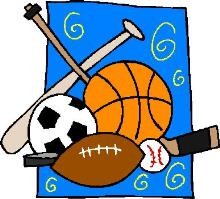  St Mary’s Catholic Primary School- PE 2019-2020 Examples of Work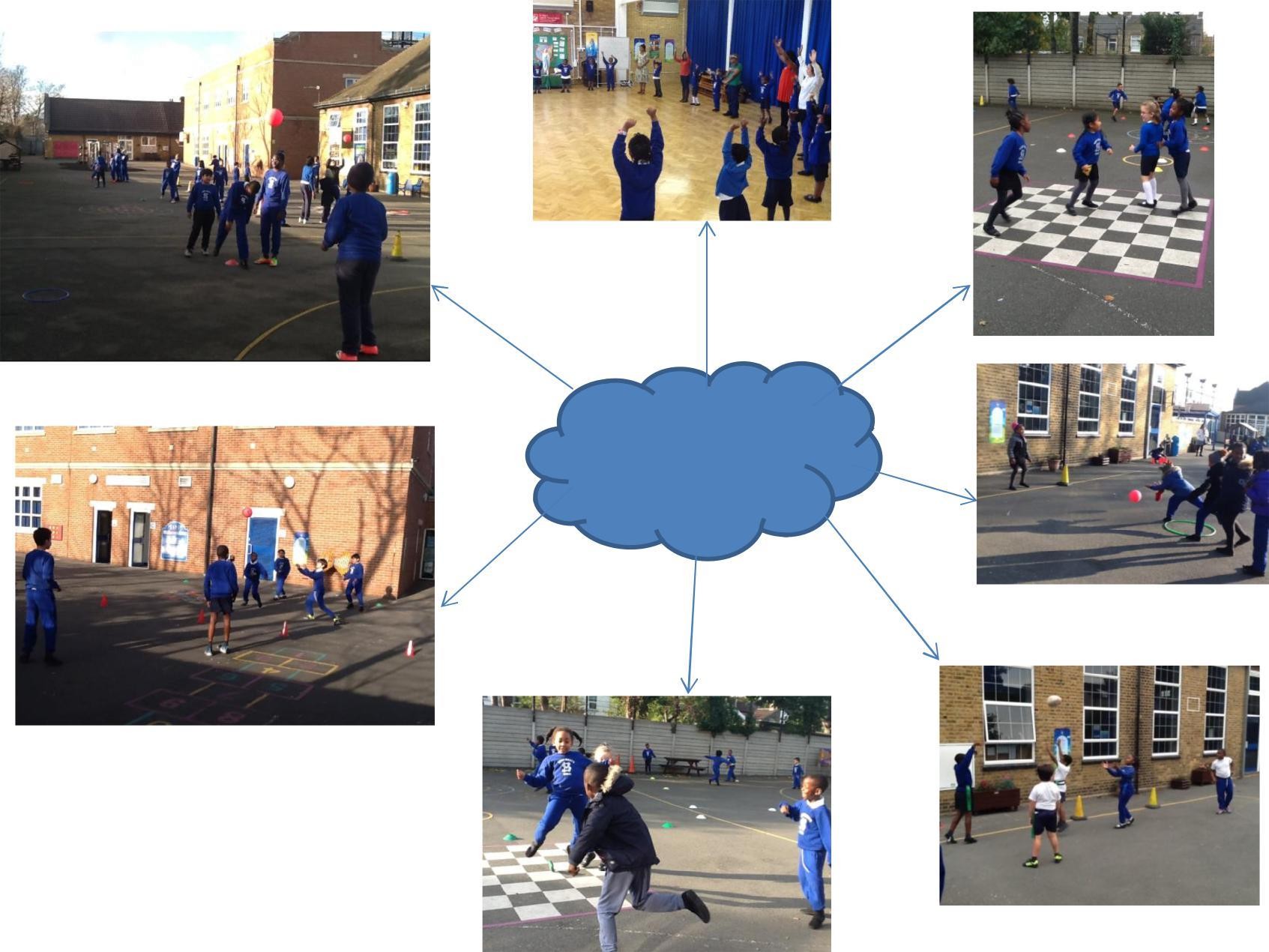 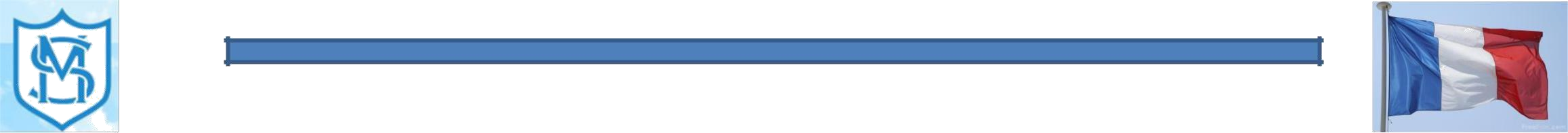 What is Modern Foreign Languages?MFL prepares pupils to participate in a rapidly changing world in which work and other activities are often carried out in languages other than English. The rise ofinternational commerce means that pupils need to be equipped with the skills needed by the international workplace. The choice of which language to teach is secondary to the lifelong language learning skills that the pupils will be encouraged to develop.Skills that they will be able to access in the future to learn new languages or to improve their competence in an existing language. Increased capability in the use of MFL promotes initiative, confidence and independent learning and encourages diversity within society.Subject AimsThe overall aim for Modern Foreign Languages is to enrich learning for all pupils and to ensure that teachers develop confidence and competence to teach MFL and use MFL effectively in their teaching of other subjects. However, this aim can be further broken down.To increase children’s linguistic competence through regular timetabled MFLsessions.To help children develop their awareness of cultural differences in other countries and exploit cultural links and experiences when opportunities arise.To promote positive attitudes towards language learning through a range of learningactivities.To develop listening, speaking, reading, writing skills and phonological awareness To lay the foundations for future language learningTo encourage children to be aware that language has a structure and that the structure differs from one language to anotherTo stimulate and encourage children’s curiosity about languageTo encourage children’s confidence and creative skills.AssessmentThe children are continuously being assessed in the four main areas; Reading, Writing,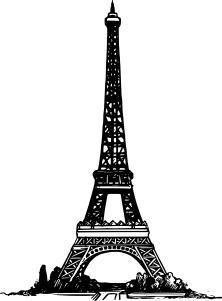 Speaking and Listening. Termly, these results are recorded on the school’s iTrack assessment system and they are reported to parents in the form of the child’s formal end of year written report. St Mary’s Catholic Primary School- French 2019-2020 Examples of WorkExamples of our French work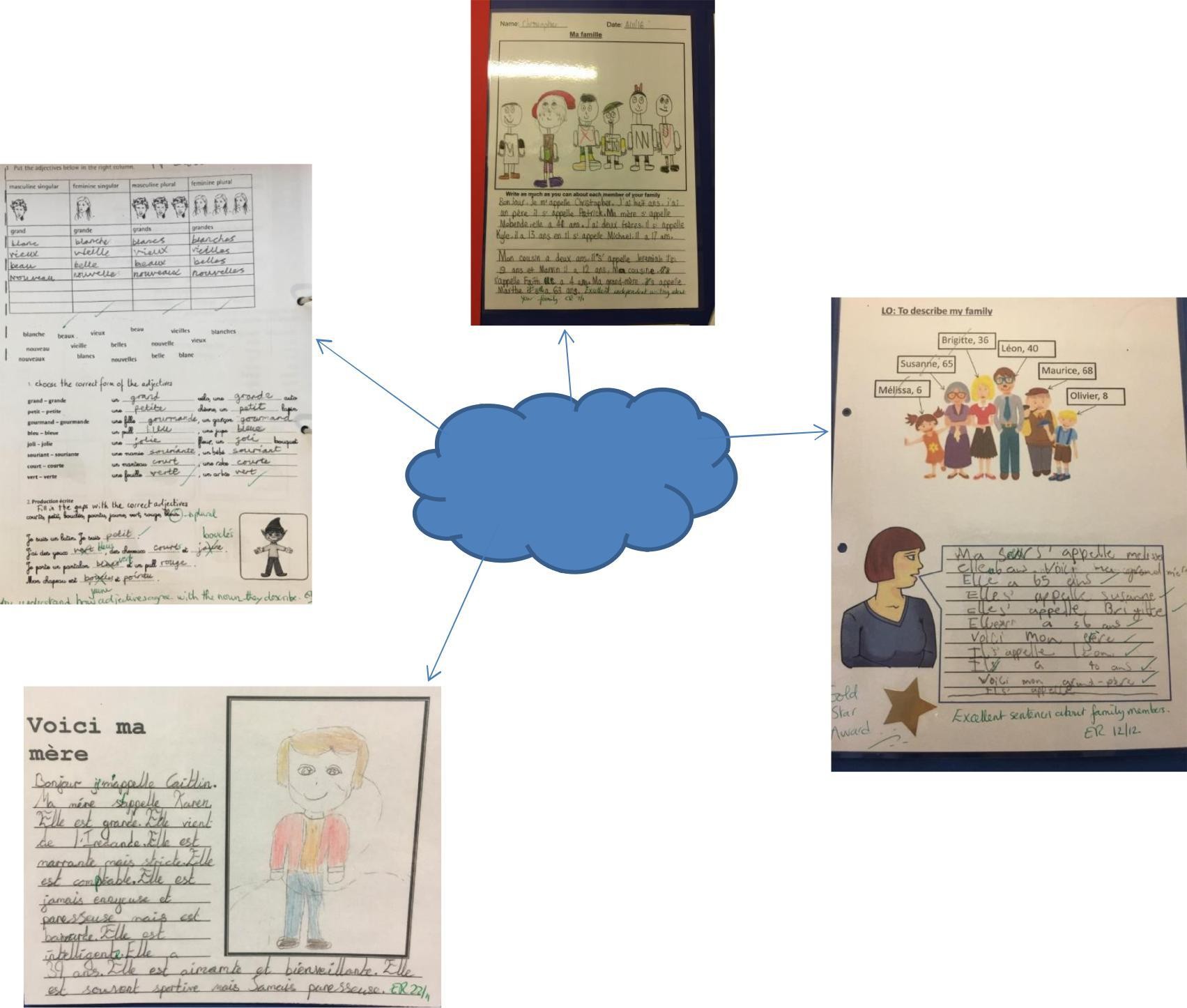 